    ПОЛОЖЕНИЕ
о проведении Новогоднего Турнира по стрельбе из лука
«13-й Леший»
15 января 2022 года - список заявившихся - https://docs.google.com/spreadsheets/d/19CrusY3lrbh-LyMMJCL97-6iW8fXKhRaqpyWy7GLTPU/edit#gid=691318326 - заполняется по мере поступления заявок.

1. ЦЕЛИ И ЗАДАЧИ
Турнир проводится с целью:
   - Совместной спортивной встречи Нового 2022  Года членами и друзьями Стрелкового Клуба «Десять Ярдов».

2. РУКОВОДСТВО ПРОВЕДЕНИЕМ ТУРНИРА
Организатор турнира:
- Стрелковый Клуб «Десять Ярдов».

3. СРОКИ И МЕСТО ПРОВЕДЕНИЯ
Турнир проводится 15 января 2022 года с 12:00 до 19:00 в тире «Измайловский», расположенном в Центральной части Измайловского ПКиО г.Москва, у большого колеса обозрения (вход в Парк со стороны станции МЦК «Соколиная гора» или со стороны станции метро «Шоссе Энтузиастов»). Начало регистрации в 11:30.

4. ТРЕБОВАНИЯ К УЧАСТНИКАМ ТУРНИРА
К соревнованиям допускаются все желающие:
   - приславшие заявку  до 21:00 14 января 2022 года;
   - прошедшие курс по технике безопасности (в СК «Десять Ярдов»);
   - оплативший взнос за участие = 1000 рублей;
   - необходим навык стрельбы из лука.

5. ПРОГРАММА ТУРНИРА
Турнир проходит в общем дивизионе. При достаточном количестве заявок могут быть открыты два дивизиона.

Стрельба производится из традиционных или классических луков без применения прицельных приспособлений, прицельных меток и стабилизаторов (инстинктив).  Стрелы могут быть любого типа со спортивными наконечниками. Возможна стрельба из луков и стрелами, предоставленных Клубом бесплатно. Необходимо иметь 6 стрел.

Турнир состоит из ДВУХ  этапов. В каждом этапе будет разыгран комплект медалей.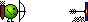 ЭТАП №1 - "Крестики / нолики"
Дистанция = 10 ярдов;
Мишень – 9 прямоугольников формата А5;
Круговые спарринги – игра крестики / нолики;
Победа = 2 очка, Ничья = 1 очко, Поражение = 0 очков;
Победители определяются по наибольшей сумме очков, набранных в спаррингах.
Участникам в исторических или маскарадных костюмах будет добавлено 1 очко.

ЭТАП №2 – "Ночной Вепрь"
Дистанция 20 ярдов;
Мишень – 2D кабан;
Стрельба ведется в полной темноте. Подсвечивается только мишень;
6 выстрелов. Победитель определяется по наибольшему количеству набранных очков.
Победители 1-го  этапа могут принять участие во 2-ом по «Лешинским» правилам – мишени освещаются в течении 30 секунд. Стрельба ведется в полной темноте (по памяти). Время на выполнение серии (6 выстрелов) = 120 секунд.

6. СТОИМОСТЬ УЧАСТИЯ
Стоимость участия в Турнире = 1000 рублей.

7. НАГРАЖДЕНИЕ (за каждый этап отдельно)
1 место – медаль, грамота;
2 место – медаль, грамота;
3 место – медаль, грамота;
Лучший костюм – медаль, грамота.

8. СУДЕЙСТВО  – Судья 13-й категории Леший.

9.  Администрация СК «Десять Ярдов» оставляет за собой право вносить изменения в регламент соревнований.

10. Действует принцип равноправия полов. Правила одинаково распространяются на леди и джентльменов независимо от образа, представленного маскарадным костюмом.

11. Стрелок, нарушающий правила техники безопасности и этикета будет отстранен от стрельбы с аннулированием результатов без возврата взноса за участие.  Так же дисквалификация наступит в случае вноса в помещение тира спиртных напитков!

ДАННОЕ ПОЛОЖЕНИЕ ЯВЛЯЕТСЯ ПРЯМЫМ ВЫЗОВОМ НА СОРЕВНОВАНИЯ